Druhy trených hmôtZákladné vyrábané druhy trených lineckých ciest sú: a) trené linecké cesto - 	žĺtka a základný žĺtkový krém b) trené linecké cesto - 	žĺtka c) trené linecké cesto - 	bielka d) trené linecké cesto – maslové – kakaové - vajcia e) trené linecké cesto orieškové – vajcia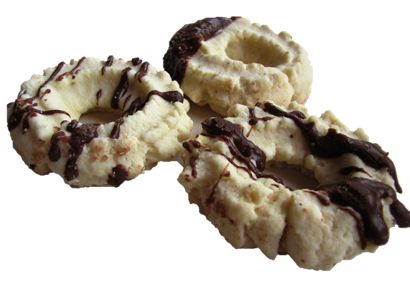 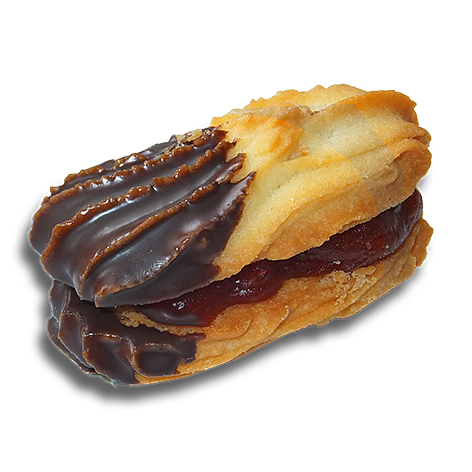 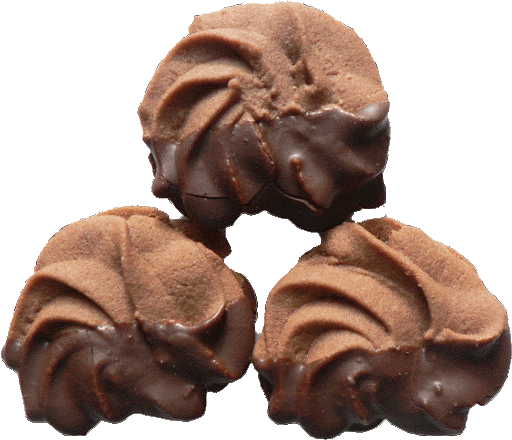 